 Блок занятий : «На свете нет некрасивых деревьев»Фактурная лепка осеннего дереваЗанятие для детей 5-6 летТема:    «Осеннее убранство деревьев»Задачи: -осваивать технику фактурной лепки;-продолжать знакомство с особенностями пластилина, с деревьями родного края;-активизировать самостоятельность во время создания модулей для листвы; -закреплять приемы комбинирования, повторять строение и функции дерева; -развивать способности видеть в кусочке пластилина образ предмета, влиять на возникновение позитивных эмоций от результата работы; -воспитывать трудолюбие, любовь к природе.  Оборудование:  изображения хвойных и лиственных деревьев; набор пластилина, 3 спички или зубочистки; наборы стек; картонка под подставку; матерчатая салфетка, терка; дощечкаХод занятия- Ребята,послушайте загадки и постарайтесь на них правильно  ответить.Русская красавицаСтоит на поляне В желтой кофточке,  В белом сарафане.  (Береза) - Дети, кто из вас знает, зачем березке черные черточки? Через них березка дышит. С наступлением зимы отдушинки закрываются, и березка спит до весны. Ребята, береза является символом нашей Родины – России. Больше всего берез произрастает именно у нас в стране, и многие русские поэты, композиторы прославляли красоту этого дерева в своих песнях, стихотворениях. Следующая загадка: Темной он покрыт корой,  Лист красивый, вырезной.  А на кончиках ветвейМного – много желудей. (Дуб)  Кто из вас знает, чем знаменит дуб? Дуб – долгожитель среди деревьев. Он может прожить 500 лет. Ребята, а как называется место в лесу, где растут одни дубы? (дубрава)  Следующая загадка: Что же это за девица:Ни швея, ни мастерица,  Ничего сама не шьет,  А в иголках круглый год?  (Ель)  -Почему ель называют музыкальным деревом? Оказывается, из ели изготавливают детали для музыкальных инструментов. Вот , почему о людях, имеющих красивую осанку, говорят: «Стройный, как березка, прямой, как тополек, крепкий, как дуб… » Что же общего у дерева и у человека? (Игра «Что есть у дерева? » Правила игры: педагог называет, что есть у человека, а дети в ответ называют, что есть у дерева. Пример: у человека есть туловище, а у дерева ствол; у человека руки, а у дерева ветки; у человека кожа, а у дерева кора, у человека ноги, а у дерева корни). А еще человек дышит, растет, питается, а дерево умеет дышать, расти, питаться? (Ответы детей). Вы очень хорошо обо всем рассказали,  давайте и мы с вами попробуем превратиться в деревья (Физминутка « Ветер дует нам в лицо,закачалось деревцо»Инструктаж:1) Скатать валик из коричневого пластилина (весь брусок). Получим ствол.  2) Стекой раздвоить верхушку валика, получая две ветки.  3) Каждую ветку снова раздвоить, придавая ей гладкую форму. 4) Методом оттягивания с моделированием сделать на стволе сучки и мелкие веточки и прорезать на стволе волнообразный узор коры.  5) Для создания листвы скатать шарик желтого цвета (размером с лесной орех) и насадить его на спичку или зубочистку. 6) Налепить на шарик тертый на терке пластилин в виде листвы, получая крону.  7) Сделать крону в трех экземплярах и насадить спички на ветки. Самостоятельная работа детей Просмотр ,обсуждение работ- Что нового узнали  на занятии?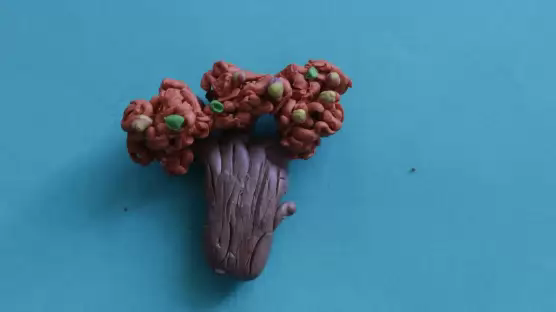 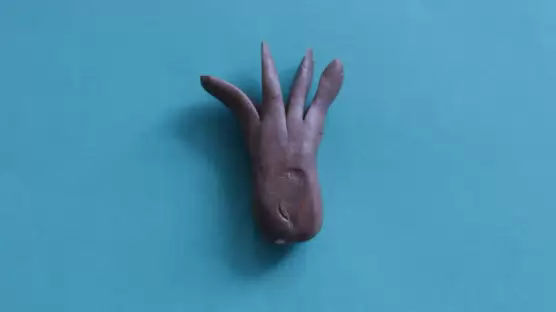 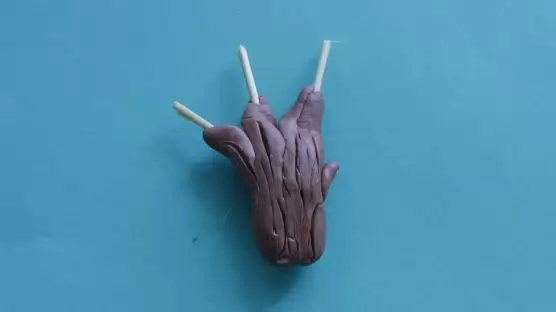 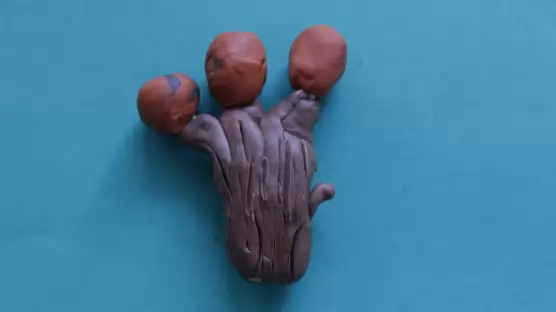 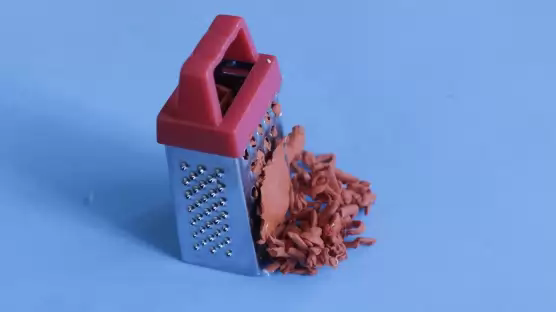 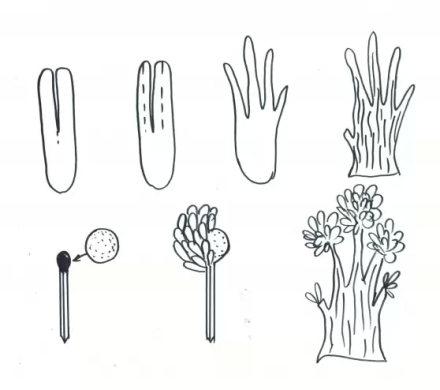 Варианты изображения деревьев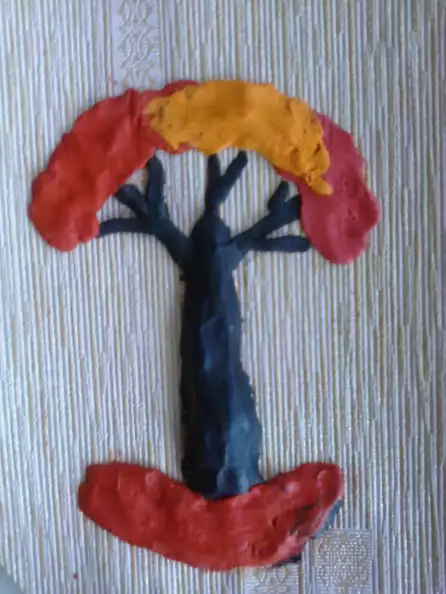 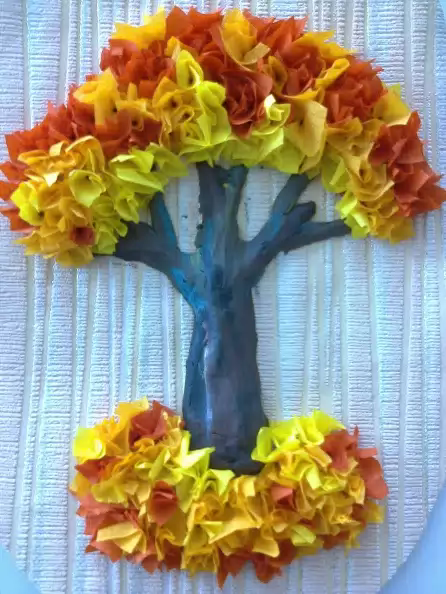                                                                          Торцевание на пластилине